PERSYARATAN MUNAQOSYAHSkripsi 6 eksSurat Keterangan Lunas SPPFotocopy KTMFotocopy Kartu Kendali MunaqosyahFotocopy Sertifikat:MatrikulasiPPIKKNKULTAPPLTOAFL (minimal skor 450)Fotocopy Transkip Nilai Terakhir, paraf petugas Siakad: Ahmad Iqbal,MA (IPK minimal  3.00)Fotocopy Kartu Konsultasi/ Bimbingan SkripsiFotocopy Persetujuan MunaqosyahSurat Keterangan Plagiarism maksimal 30% (Turnitin : Kanada Komariyah, M.Pd.)Fotocopy pengesahan seminar proposalFotocopy kartu perpustakaan prodi PBASurat Keterangan Kelengkapan Persyaratan Munaqasyah (Format Terlampir/ download di web jurusan)Validasi abstrak melalui Jurnal Al-BayanSurat Keterangan Naskah diterima Proseding/Jurnal ilmiahSurat Keterangan Lulus Ujian KomprehensifMAP MERAH SNEILHECTER (Nama, NPM, Judul, dan Nomor Telp) Dikumpulkan ke Sekretaris Jurusan (M.Afif Amrulloh, M.Pd.I)Mengetahui,Ketua prodi						Dr. Safari, S.Ag, M.Sos.I								NIP. 197508012002121003Alamat : Jl. Let. Kol. H. Endro Suratmin, Sukarame I  Bandar Lampung (0721) 703260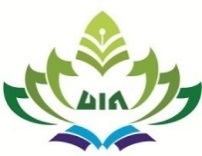 